UPRAVNI ODJEL ZA IMOVINSKO PRAVNEPOSLOVE I UPRAVLJANJE IMOVINOMKarlovac, dana 06. veljače 2018. godine		GradonačelnikPREDMET: Izvješće o radu Upravnog odjela za imovinsko pravne poslove i upravljanje imovinom za razdoblje od 01.07.2017. do 31.12.2017. godine – dostavlja seU navedenom periodu službenici odjela sudjelovali su u rješavanju imovinsko pravnih odnosa vezanih na projekte koje provodi Grad Karlovac od kojih bismo istaknuli rješavanje imovinsko pravnih odnosa  na realizaciji projekta „Sustav zaštite od poplava grada Karlovca - Mjera 1 - „Lijevoobalni nasip rijeke Kupe uzvodno od željezničkog mosta u Karlovcu do Brodaraca“, rješavanju imovinskopravnih odnosa za spojni transportni kolektor Bohinjske, Skadarske, Bledske i Dorjanske ulice do otvorenog kanala u Luščiću, spojnog kolektora – zatvorenog cjevovoda sustava prikupljanja i odvodnje otpadnih oborinskih voda od križanja Baščinske ulice i ulice Mostanje do otvorenog kanala Mostanje i  spojnog kolektora  zatvorenog cjevovoda prikupljanja i odvodnje otpadnih oborinskih voda od Triglavske ulice do otvorenog kanala Baščine.Službenici odjela nazoče raspravama i zastupaju Grad Karlovac u postupcima koji se vode po zahtjevima za povrat imovine, sukladno Zakonu o naknadi za imovinu oduzetu za vrijeme jugoslavenske komunističke vladavine, a koji se postupci vode pri Uredu državne uprave u Karlovačkoj županiji, te zastupaju Grad Karlovac u izvanparničnim, zemljišno knjižnim i drugim postupcima pred sudovima.Iz domene upravljanja imovinom u vlasništvu Grada Karlovca, u promatranom periodu napravljena je revizija svih ugovora o korištenju nekretnina, a koje nekretnine se koriste temeljem Uredbe o kriterijima, mjerilima i postupcima financiranja i ugovaranja programa i projekata od interesa za opće dobro koje provode udruge,  na temelju donesene  Odluke o kriterijima, mjerilima i postupku dodjele nekretnina u vlasništvu ili na upravljanju Grada Karlovca na korištenje udrugama. Prikupljena je dokumentacija, te su zaključeni novi ugovori o korištenju nekretnina, odnosno usklađeni su postojeći odnosi sa zakonskim odredbama i općim aktom Grada Karlovca.Održane su 3 sjednice Povjerenstva za poslovni prostor na kojima je odlučeno o objavi 3 javna natječaja za zakup praznih poslovnih prostora, temeljem kojih su zaključena 3 nova ugovora o zakupu poslovnog prostora, te produžena 4 ugovora s postojećim zakupcima poslovnog prostora temeljem čl. 6.  Zakona o zakupu i kupoprodaji poslovnog prostora.Započeli smo reviziju korištenja stanova u vlasništvu Grada Karlovca i to uviđajima na terenu i provjerom dokumentacije zatražene od najmoprimaca i članova obiteljskog domaćinstva.Nadalje, Odjel kontinuirano radi na rješavanju imovinsko pravnih odnosa vezano za nekretnine u izvanknjižnom vlasništvu Grada Karlovca, odnosno na uknjižbi prava vlasništva na tim nekretninama u zemljišne knjige i ažuriranju podataka u registru imovine Grada Karlovca.Također, službenici odjela kontinuirano sudjeluju u pružanju pravne pomoći u poslovima iz domene Upravnog odjela za društvene djelatnosti, Upravnog odjela za prostorno uređenje, gradnju i zaštitu okoliša te Upravnog odjela za komunalno gospodarstvo, a vezano za izradu akata iz nadležnosti navedenih odjela te vezano za provođenje projekata u smislu pružanja pravne pomoći, upisa nerazvrstanih cesta u katastar i zemljišne knjige, izrade podloga u projektnoj dokumentaciji za rješavanje imovinsko pravnih odnosa te glede provođenja projekta „Izgradnja vodnokomunalne infrastrukture aglomeracije Karlovac - Duga Resa“, nositelja tvrtke Vodovod i kanalizacija d.o.o. Karlovac i slično.I    	PROJEKTIProjekt „Sustav zaštite od poplava grada Karlovca“ - Mjera 1 - „Lijevoobalni nasip rijeke Kupe uzvodno od željezničkog mosta u Karlovcu do BrodaracaGrad Karlovac kao punomoćnik korisnika izvlaštenja „Hrvatskih voda“ podnio je Uredu državne uprave u Karlovačkoj županiji, prijedlog za osiguranje dokaza o stanju i vrijednosti nekretnina za 70 parcela  u k.o. Karlovac I i k.o. Pokupje Hrnetičko, za potrebe postupka izvlaštenja. Zaključeni su kupoprodajni 	ugovori za 10 nekretnina u k.o. Karlovac I i za 22 nekretnine u k.o. Pokupje Hrnetičko. Pred Uredom državne uprave u Karlovačkoj županiji podnesen je prijedlog za potpuno izvlaštenje za 37 nekretnina. U izvještajnom razdoblju doneseno je 10 rješenja o potpunom izvlaštenju, od čega je 7 postalo pravomoćno.Spojni transportni kolektor Bohinjske, Skadarske, Bledske i Dorjanske ulice do otvorenog kanala u Luščiću - Kupnja nekretnine označene kao k.č.br. 2307/5, Luščić, oranica, površine 162 m2, koja nekretnina dolazi upisana u zk.ul.br. 9404 i k.č.br. 2307/4, Luščić, kanal, površine139 m2, koja nekretnina dolazi upisana u zk.ul.br. 9405, obje k.o. Karlovac II. Kupoprodajna cijena za predmetnu nekretninu iznosi 18.544,61 kuna, prodavatelj Mikšić Ljubica, iz Karlovca, Donja Švarča 90A.Spojni kolektor – zatvoreni cjevovod sustava prikupljanja i odvodnje otpadnih oborinskih voda od križanja Bašćinske ulice i ulice Mostanje do otvorenog kanala Mostanje- Ugovor o osnivanju prava služnosti na nekretnini označenoj kao k.č.br. 3144/1, površine 8346 m2, koja nekretnina dolazi upisana u zk.ul. broj 894, k.o. Karlovac II – osnivatelj Željko Božičević, iz Karlovca, Vranska ulica 4, stjecatelj Grad Karlovac.- Ugovor o osnivanju prava služnosti na nekretnini označenoj kao k.č.br. 3145, Mostanje, površine 3962 m2, koja nekretnina dolazi upisana u zk.ul. broj 7650, k.o. Karlovac II – osnivatelji Stjepan Vrhovski, iz Karlovca, Mostanje 37 i Anka Brozović, iz Karlovca, Mostanje 37, stjecatelj Grad Karlovac.Spojni kolektor – zatvoreni cjevovod sustava prikupljanja i odvodnje otpadnih oborinskih voda od Triglavske ulice do otvorenog kanala Bašćine- Ugovor o osnivanju prava služnosti na 48/54 suvlasničkog dijela nekretnine označene kao k.č.br. 4104, Bašćine, površine 3293 m2, koja nekretnina dolazi upisana u zk.ul. broj 2089, k.o. Karlovac II – osnivatelji Katica Šegavić, iz Karlovca, S.S. Kranjčevića 2, Miro Šegavić, iz Karlovca, Mostanje 82 i Silvio Šegavić, iz Karlovca, Gornja Švarča 29, stjecatelj Grad Karlovac.- Ugovor o osnivanju prava služnosti na nekretnini označenoj kao k.č.br. 4105, vrti ispod Škrlca, površine 3005 m2, koja nekretnina dolazi upisana u zk.ul. broj 2090, k.o. Karlovac II – osnivatelj Ivan Golubić, iz Karlovca, Mostanje 113, stjecatelj Grad Karlovac.- Ugovor o osnivanju prava služnosti na 5/6 suvlasničkog dijela nekretnine označene kao k.č.br. 4087/3, Triglavska ulica, površine 1176 m2, koja nekretnina dolazi upisana u zk.ul. broj 2778, k.o. Karlovac II – osnivatelji Krizmanić Marija, iz Karlovca, Triglavska ulica 36, Krizmanić Petar, iz Karlovca, Triglavska ulica 36 i Požega Slavica, iz Karlovca, Triglavska ulica 36, stjecatelj Grad Karlovac.- Ugovor o osnivanju prava služnosti na 1/6 suvlasničkog dijela nekretnine označene kao k.č.br. 4087/3, Triglavska ulica, površine 1176 m2, koja nekretnina dolazi upisana u zk.ul. broj 2778, k.o. Karlovac II – osnivatelj Krizmanić Gordana, stjecatelj Grad Karlovac.II  	RASPOLAGANJE  NEKRETNINAMA1. 	Kupoprodaje1a) 	Grad kupac Kupnja nekretnine označene kao  k.č.br. 1479, površine 1253 m2, k.o. Vukmanićki Cerovac, u naravi stambeni objekt i dvorište na adresi Cerovac Vukmanički 31A; kupoprodajna cijena za predmetnu nekretninu iznosi 220.000,00 kuna; prodavatelji: Dubravko Meštrović iz Karlovca, Marina Držića 5, u ½ dijela i Ljiljana Meštrović iz Karlovca, Trg Kralja Petra Svačića 2, u ½ dijela;  predmetna nekretnina je kupljena u svrhu davanja u najam za stambene potrebe;Kupnja nekretnine označene kao  k.č.br. 2827, površine 1895 m2, k.o. Skakavac, u naravi stambeni objekt i dvorište u Skakavcu, Skakavac 4b; kupoprodajna cijena za predmetnu nekretninu iznosi 250.000,00 kuna; prodavatelji: Ranko Mirić iz Republike Srbije, Novi Sad, Blagoja Parovića 9, u 5/6 dijela i Rade Mirić iz SRJ, Beograd, Dr. Ivana Ribara 28, u 1/6 dijela; predmetna nekretnina je kupljena u svrhu davanja u najam za stambene potrebe,Kupnja nekretnine označene kao k.č.br. 645/1, Tkalčeva, i to pašnjak, površine 228 m2, k.o. Karlovac II; kupoprodajna cijena za predmetnu nekretninu iznosi 75.300,00 kuna; prodavatelji: Maja Vodopija iz Sesveta, Grad Zagreb, Pirinova ulica odvojak 7 B u 1/6 dijela, Sanja Knežević iz Zagreba, Grad Zagreb Dubrava 246, u 1/6 dijela, Rudolf Rossmann iz Karlovca, Miroslava Krleže 1 D,u 2/6 dijela i Slavica Rossmann iz Karlovca, Imbre Tkalca 11, u 1/6 dijela; predmetna nekretnina je kupljena u svrhu uređenja prostora s dječjim igralištem i sportskim sadržajima u naselju Gaza u Karlovcu,Kupnja nekretnina označenih kao k.č.br. 661/1, pašnjak, površine 356 m2, koja nekretnina dolazi upisana u zk.ul. broj 968 k.o. Karlovac II i k.č.br. 661/2, pašnjak, površine 32 m2, koja nekretnina dolazi upisana u zk.ul. broj 969 k.o. Karlovac II, kupoprodajna cijena 118.000,00 kuna; prodavatelji  Ljubica Blažević, iz Zagreba, Schrottova 28, i Mladen Blažević, iz Zagreba, Schrottova 28 u svrhu uređenja prostora s dječjim igralištem i sportskim sadržajima u naselju Gaza u Karlovcu,Kupnja 7817/8817 dijela nekretnine označene kao k.č.br. 917/1, crkvenka, i to livada, površine 8107 m2 i 7817/8817 dijela nekretnine označene kao k.č.br. 917/2, crkvenka, i to livada, površine 689 m2, obje k.o. Karlovac I; kupoprodajna cijena za predmetne nekretnine iznosi 431.765,79 kuna; prodavatelj: Župa Sv. Martin biskup Hrnetić, Karlovac, Hrnetić 61, predmetne nekretnine su kupljene u svrhu proširenja postojećeg groblja u Hrnetiću.Ugovor o kupoprodaji nekretnine sklopljen s Dinom Oberson iz Izraela, 3 Rayzel, St Ramat Hasharon, predmet kojeg je 1/2 suvlasničkog dijela od 9/100 dijela nekretnine k.č.br. 1199 Ulica Ljudevita Jonkea (dvorište od 195 m2 i kuća od 330 m2) ukupne površine 525 m2, povezano s suvlasništvom u 1/2 posebnog dijela nekretnine E – dvosoban stan u suterenu – dvosoban stan koji se sastoji od dvije sobe, kuhinje i kupaonice, nalazi se u suterenu stambene zgrade, ukupne površine 49,05 m2, za iznos od 101.500,00 kn;1.b) 	Grad Prodavatelj Prodaja nekretnine označene kao k.č.br. 1212, Lopašićeva ul., površine 1307 m2, koja nekretnina dolazi upisana u zk.ul. broj 5800 k.o. Karlovac II; kupoprodajna cijena za predmetnu nekretninu iznosi 3.300.000,00 kuna; kupac: Ivan Žabčić iz Ozlja, Nikole Šubića Zrinskog 29,2. 	Ugovori o upravljanju i korištenju nekretninaUgovor o korištenju nekretnine od 21.07.2017. sklopljen s udrugom KUD Sv. Rok Brežani - poslovni prostor u Lipju, površine 241 m2, koji poslovni prostor u naravi predstavlja zgradu izgrađenu na nekretnini označenoj kao k.č.br. 806, (zgrada i zemljište površine 642 m2) upisana u zk.ul. 909, k.o. Skakavac, uz mjesečnu naknadu od 120,50 kn + PDV;Ugovor o korištenju nekretnine od 10.08.2017. sklopljen s Novim Sindikatom, Podružnica Karlovac - poslovni prostor u Karlovcu, Gundulićeva ulica 8, površine 23 m2, se sastoji od jedne prostorije, zajedničkog korištenja sale za sastanke, hodnika i WC-a, a nalazi se u zgradi izgrađenoj na nekretnini označenoj kao k.č.br. 1392, Gundulićeva ul. (dvorište od 56 m2 i zgrada mješovite uporabe od 347 m2) ukupne površine 403 m2, upisano u zk.ul. 7599 k.o. Karlovac II, uz mjesečnu naknadu od 92,00 kn + PDV;Ugovor o korištenju nekretnine od 16.08.2017. sklopljen s udrugom Carpe Diem - - poslovni prostor u Karlovcu, Mije Krešića 4, prizemno, površine 124 m2, poslovni prostor označen kao Etažno vlasništvo E-2, se nalazi u zgradi izgrađenoj na k.č.br. 1363/1 Ul. M. Krešića (dvorište od 55 m2, kuća od 244 m2 i gospodarska zgrada od 16 m2) ukupne površine 315 m2, upisano u zk.ul. 546 k.o. Karlovac II, uz mjesečnu naknadu od 496,00 kn + PDV;Ugovor o korištenju nekretnine od 16.08.2017. sklopljen s udrugom Klub umirovljenika Karlovac - poslovni prostor u Karlovcu, Mažuranićeva obala 2, površine 97 m2, koji poslovni prostor se sastoji od četiri prostorije, priručne kuhinje i WC-a, a nalazi se u zgradi izgrađenoj na nekretnini označenoj kao k.č.br. 1420/1, Mažuranićeva obala – Ul. A. Vranyczanya (dvorište od 485 m2, stambena zgrada od 668 m2 i stambena zgrada od 363 m2) ukupne površine 1516 m2, upisano u zk.ul. 7606 k.o. Karlovac II, uz mjesečnu naknadu od 388,00 kn + PDV;Ugovor o korištenju nekretnine od 22.08.2017. sklopljen s Udrugom roditelja poginulih branitelja Domovinskog rata za Grad Karlovac - poslovni prostor u Karlovcu, I. Meštrovića 10, u prizemlju, koji se u naravi sastoji od više prostorija, ukupne površine 119 m2, a koji poslovni prostor se nalazi u zgradi izgrađenoj na k.č.br. 1517/2 Naselje Marka Marulića, zgrada mještovite uporabe, površine 1419 m2, upisano u zk.ul. 7659 k.o. Karlovac II, uz mjesečnu naknadu od 238,00 kn + PDV;Ugovor o korištenju nekretnine od 22.08.2017. sklopljen s udrugom Nogometni savez Karlovačke županije - poslovni prostor u Karlovcu, Petra Zrinskog 5, na I katu lijevo od stepeništa, koji se u naravi sastoji od više uredskih prostorija i sanitarnog čvora, ukupne površine 79 m2, a koji poslovni prostor se nalazi u zgradi izgrađenoj na k.č.br. 1292/1 Trg Petra Zrinskog, kuća, površine 277 m2, upisano u zk.ul. 8763 k.o. Karlovac II, uz mjesečnu naknadu od 316,00 kn + PDV;Ugovor o korištenju nekretnine od 25.08.2017. sklopljen s Udrugom za djecu s teškoćama u razvoju Zvončići - poslovni prostor u Karlovcu, Trg Sv. Franje Ksaverskog 2, površine 56,00 m2, koji poslovni prostor u naravi predstavlja jednu veću i jednu manju prostoriju te podrum, u zgradi izgrađenoj na nekretnini označenoj kao k.č.br. 3437/90, Trg Sv. Franje Ksaverskog (dvorište od 300 m2 i stambena zgrada od 465 m2) ukupne površine 765 m2, upisanoj u zk.ul. 8866, k.o. Karlovac II, uz mjesečnu naknadu od 56,00 kn + PDV;Ugovor o korištenju nekretnine od 25.08.2017. sklopljen s Udrugom za djecu s teškoćama u razvoju Zvončići - poslovni prostor u Karlovcu, Trg Sv. Franje Ksaverskog 2, površine 56,00 m2, koji poslovni prostor u naravi predstavlja dvije prostorije i WC u zgradi izgrađenoj na nekretnini označenoj kao k.č.br. 3437/90, Trg Sv. Franje Ksaverskog (dvorište od 300 m2 i stambena zgrada od 465 m2) ukupne površine 765 m2, upisanoj u zk.ul. 8866, k.o. Karlovac II, uz mjesečnu naknadu od 56,00 kn + PDV;Ugovor o korištenju nekretnine od 25.08.2017. sklopljen s Udrugom za djecu s teškoćama u razvoju Zvončići - poslovni prostor u Karlovcu, Trg Sv. Franje Ksaverskog 2, površine 25,00 m2, koji poslovni prostor u naravi predstavlja jednu prostoriju i WC, u zgradi izgrađenoj na nekretnini označenoj kao k.č.br. 3437/90, Trg Sv. Franje Ksaverskog (dvorište od 300 m2 i stambena zgrada od 465 m2) ukupne površine 765 m2, upisanoj u zk.ul. 8866, k.o. Karlovac II, uz mjesečnu naknadu od 25,00 kn + PDV;Ugovor o korištenju nekretnine od 25.08.2017. sklopljen s Udrugom za djecu s teškoćama u razvoju Zvončići - poslovni prostor u Karlovcu, Riječka 9b, površine 88,00 m2, uz mjesečnu naknadu od 88,00 kn uvećano za pripadajući PDV, a koji poslovni prostor se u naravi sastoji od jedne prostorije površine 43,00 m2 i druge prostorije površine 45 m2, u zgradi izgrađenoj na nekretnini označenoj kao k.č.br. 3437/89, Riječka ul. (dvorište od 1082 m2 i stambena zgrada od 539 m2) ukupne površine 1621 m2, upisanoj u zk.ul. 9085, k.o. Karlovac II, uz mjesečnu naknadu od 88,00 kn + PDV;Ugovor o korištenju nekretnine od 29.08.2017. sklopljen s udrugom Lovačko društvo “Zec” Šišljavić - poslovni prostor na adresi Šišljavić 71, prizemno, površine 63,50 m2, uz mjesečnu naknadu od 31,75 kn uvećano za pripadajući PDV, a koji poslovni prostor u naravi predstavlja tri poslovne prostorije, predprostora i dva WC-a, u zgradi izgrađenoj na nekretnini označenoj kao k.č.br. 1631, Pašnjak Ograja ukupne površine 972 čhv, upisanoj u zk.ul. 1482, k.o. Šišljavić, uz mjesečnu naknadu od 31,75 kn;Ugovor o korištenju nekretnine od 29.08.2017. sklopljen s udrugom Lovačko društvo “Rečica” - poslovni prostor na adresi Luka Pokupska 9, površine 22,00 m2, koji poslovni prostor u naravi predstavlja jednu prostoriju u zgradi izgrađenoj na nekretnini označenoj kao k.č.br. 303/1, Luka Pokupska (dvorište od 2660 m2, javna zgrada od 642 m2 i javna zgrada od 221 m2) ukupne površine 3523 m2, upisanoj u zk.ul. 550, k.o. Pokupska Luka, uz mjesečnu naknadu od 11,00 kn + PDV;Ugovor o korištenju nekretnine od 31.08.2017. sklopljen s Udrugom za lokalni razvoj “Turbina promjena” - poslovni prostor na adresi Gornja Trebinja 73, površine 24,00 m2, koji poslovni prostor u naravi predstavlja jednu prostoriju u zgradi bivše škole, izgrađenoj na nekretnini označenoj kao k.č.br. 16/2, šest godišnja škola, dvor. i oran. G. Trebinja, ukupne površine 1 jutra, upisanoj u zk.ul. 6, k.o. Trebinja, uz mjesečnu naknadu od 12,00 kn + PDV;Ugovor o korištenju nekretnine od 31.08.2017. sklopljen s Udrugom za lokalni razvoj “Turbina promjena” - poslovni prostor na adresi Karlovac, Rakovac 13, površine 50,37 m2, koji poslovni prostor u naravi stan u prizemlju objekta i sastoji se od dvije sobe i kuhinje s pravom korištenja zajedničkog WC-a i šupe u dvorištu, izgrađeno na nekretnini označenoj kao k.č.br. 1862, Rakovac (dvorište od 349 m2, nadstrešnica od 9 m2, nadstrešnica od 27 m2, kuća od 306 m2 i gospodarska zgrada od 77 m2) ukupne površine 768 m2, upisanoj u zk.ul. 1324, k.o. Karlovac II, uz mjesečnu naknadu od 100,74 kn + PDV;Ugovor o korištenju nekretnine od 31.08.2017. sklopljen s Udrugom za društveni razvoj KA-Matrix - poslovni prostor u Karlovcu, Haulikova ulica 22, površine 36,47 m2, koji poslovni prostor u naravi predstavlja tri prostorije, s pravom korištenja zajedničkog sanitarnog čvora, na prvom katu u zgradi izgrađenoj na nekretnini označenoj kao k.č.br. 991/1, Haulikova ulica (dvorište od 1325 m2, kuća od 339 m2, nadstrešnica od 9 m2, kuća od 197 m2 i dvorišna zgrada od 55 m2) ukupne površine 1925 m2, upisanoj u zk.ul. 3851, k.o. Karlovac II, uz mjesečnu naknadu od 72,94 kn + PDV;Ugovor o korištenju nekretnine od 31.08.2017. sklopljen s Udrugom za promicanje multikulturalnosti i zdravih stilova života Avadhuta - poslovni prostor u Karlovcu, Haulikova ulica 22, površine 82,66 m2, koji poslovni prostor u naravi predstavlja pet prostorija, s pravom korištenja zajedničkog sanitarnog čvora, u prizemlju zgrade izgrađene na nekretnini označenoj kao k.č.br. 991/1, Haulikova ulica (dvorište od 1325 m2, kuća od 339 m2, nadstrešnica od 9 m2, kuća od 197 m2 i dvorišna zgrada od 55 m2) ukupne površine 1925 m2, upisanoj u zk.ul. 3851, k.o. Karlovac II, uz mjesečnu naknadu od 165,32 kn + PDV;Dodatak Ugovoru o korištenju nekretnine od 29.08.2017., sklopljen s udrugom Lovačko društvo “Zec” Šišljavić dana 25.09.2017.;Ugovor o korištenju nekretnine od 23.10.2017. sklopljen s udrugom “CEIK Braća Seljan” – 1) objekt Villa Anzić na adresi Karlovac, Borlin 57/a, izgrađen na kč.br. 128 kuća br. 487/12 i dvor. Borlin u Štokanovcu, površine 192 čhv, koja nekretnina dolazi upisana u zk. ul. br. 676 k.o. Zagrad, kao i pripadajuće zemljište na istoj katastarskoj čestici te 2) dio nekretnine kč. br. 130 vrt i gospod. zgrade u Štokanovcu, površine 437 čhv, upisane u zk. ul. br. 676 k.o. Zagrad (što odgovara dijelu nekretnine katastarske oznake 103/2 k.o. Zagrad) i to dio koji je na ortofoto snimci, koja predstavlja sastavni dio ove odluke, omeđen i označen slovom X, zajedno s dva objekta – manjim pomoćnim zgradama, na ortofoto snimci omeđenima i označenima slovima A i B, koji objekti su izgrađeni na predmetnom dijelu nekretnine, zajedno ukupne korisne površine poslovnih prostora 110,88 m2, uz mjesečnu naknadu od 55,44 kn + PDV;Dodatak Ugovoru o korištenju nekretnine od 22.08.2017. sklopljen s Udrugom roditelja poginulih branitelja Domovinskog rata za Grad Karlovac dana 23.10.2017.; Ugovor o korištenju nekretnine od 31.10.2017. sklopljen s udrugom Streličarski klub “Dubovac” – 1) poslovni prostor u Karlovcu, Haulikova ulica 22, površine 11,64 m2, koji poslovni prostor u naravi predstavlja jednu prostoriju s pravom korištenja zajedničkog sanitarnog čvora, u prizemlju zgrade i 2) poslovni prostor u Karlovcu, u nastavku Haulikove ulice 24, ukupne površine 55,41 m2, koji poslovni prostor u naravi predstavlja 5 zasebnih prostorija u zgradi bivše vojne stražarnice – obje zgrade su izgrađene na nekretnini označenoj kao k.č.br. 991/1, Haulikova ulica (dvorište od 1325 m2, kuća od 339 m2, nadstrešnica od 9 m2, kuća od 197 m2 i dvorišna zgrada od 55 m2) ukupne površine 1925 m2, upisanoj u zk.ul. 3851, k.o. Karlovac II, uz mjesečnu naknadu od 134,10 kn + PDV;Ugovor o korištenju nekretnine od 13.12.2017. sklopljen s udrugom Studio Dvadesettri - poslovni prostor u Karlovcu, Haulikova ulica 24, površine 269,56 m2, koji poslovni prostor u naravi predstavlja svih 11 prostorija u prizemlju zgrade izgrađene na nekretnini označenoj kao k.č.br. 991/1, Haulikova ulica (dvorište od 1325 m2, kuća od 339 m2, nadstrešnica od 9 m2, kuća od 197 m2 i dvorišna zgrada od 55 m2) ukupne površine 1925 m2, upisanoj u zk.ul. 3851, k.o. Karlovac II, uz mjesečnu naknadu od 539,12 kn + PDV;Ugovor o korištenju nekretnine od 29.12.2017. sklopljen s Udrugom obitelji poginulih branitelja iz Domovinskog rata Karlovačke županije - dio poslovnog prostora u Karlovcu, Domobranska 29, u prizemlju, u površini od 60 m2, od ukupne površine 123,00 m2, a koji poslovni prostor se nalazi u zgradi izgrađenoj na k.č.br. 1846/29, poslovna zgrada površine 184 m2, poslovna zgrada površine 177 m2, nadstrešnica površine 35 m2, poslovna zgrada površine 179 m2 i nadstrešnica površine 37 m2, ukupne površine 612 m2, upisano u zk.ul. 8159 k.o. Karlovac II; uz mjesečnu naknadu od 120,00 kn + PDV;Ugovor o korištenju nekretnine od 29.12.2017. sklopljen s udrugom KA-Matrix kao korisnikom te udrugama Plesni klub StArt, Savez udruga Kaoperativa, Avadhuta i Udruga i dobrobit za zašitu životinja „Najbolji prijatelj“ kao partnerima - poslovni prostor u Karlovcu, Haulikova ulica 22, površine 23,00 m2, koji poslovni prostor u naravi predstavlja jednu prostoriju s pravom korištenja zajedničkog sanitarnog čvora, na prvom katu u zgradi izgrađenoj na nekretnini označenoj kao k.č.br. 991/1, Haulikova ulica (dvorište od 1325 m2, kuća od 339 m2, nadstrešnica od 9 m2, kuća od 197 m2 i dvorišna zgrada od 55 m2) ukupne površine 1925 m2, upisanoj u zk.ul. 3851, k.o. Karlovac II, uz mjesečnu naknadu od 46,00 kn + PDV;Ugovor o korištenju nekretnine od 29.12.2017. sklopljen s udrugom KA-Matrix -  poslovni prostor u Karlovcu, Haulikova ulica 22, površine 14,00 m2, koji poslovni prostor u naravi predstavlja jednu prostoriju s pravom korištenja zajedničkog sanitarnog čvora, na prvom katu u zgradi izgrađenoj na nekretnini označenoj kao k.č.br. 991/1, Haulikova ulica (dvorište od 1325 m2, kuća od 339 m2, nadstrešnica od 9 m2, kuća od 197 m2 i dvorišna zgrada od 55 m2) ukupne površine 1925 m2, upisanoj u zk.ul. 3851, k.o. Karlovac II, uz mjesečnu naknadu od 28,00 kn.3.    	Ugovori o prijenosu prava vlasništvaUgovor između Osnovne škole Grabrik, Bartola Kašića 15, Karlovac i Grada Karlovca, Banjavčićeva 9, Karlovac, kojim je Osnovna škola Grabrik prenijela na Grad Karlovac pravo vlasništva bez naknade nekretnine označene kao k.č.br. 1996/4, površine 6114 m2, koja nekretnina dolazi upisana u zk.ul.br. 2603 k.o. Karlovac II, u svrhu uređenja okoliša - gradnje parkirališta u naselju Grabrik;Ugovor između Dječjeg vrtića Karlovac, Tkalčeva 2, Karlovac i Grada Karlovca, Banjavčićeva 9, Karlovac, kojim je Dječji vrtić Karlovac prenio na Grad Karlovac pravo vlasništva bez naknade nekretnine označene kao k.č.br. 2017/2, površine 119 m2, koja nekretnina dolazi upisana u zk.ul.br. 239 k.o. Karovac II, u svrhu uređenja okoliša - gradnje parkirališta u naselju Grabrik:Ugovor o prijenosu prava vlasništva nekretnine označene kao k.č.br. 1212, površine 1307 m2, k.o. Karlovac II, na adresi Lopašićeva 5 u Karlovcu (vrtić Park), kojim ugovorom je Dječji vrtić Karlovac prenio pravo vlasništva predmetne nekretnine na Grad Karlovac; Ugovor o prijenosu prava vlasništva nekretnine označene kao k.č.br. 1934/35, Grge Tuškana, površine 4665 m2, k.o. Karlovac II, u naravi zgrada i dvorište dječjeg vrtića na Rakovcu, kojim ugovorom je Grad Karlovac prenio pravo vlasništva predmetne nekretnine na Dječji vrtić Četiri rijeke, Ugovor o prijenosu prava vlasništva nekretnina bez naknade, kojim ugovorom je Grad Karlovac prenio pravo vlasništva nekretnina oznake k.č.br. 62/2, površine 39 m2, k.č.br. 425/7, površine 17 m2 i k.č.br. 1603/2, površine 2 m2, sve k.o. Karlovac II,  na Republiku Hrvatsku, u svrhu rekonstrukcije državne ceste.4. 	Najam stanovaU razdoblju 01. srpnja 2017. godine do 31. prosinca 2017.godine održane su 4 sjednice Povjerenstva za stanove s ukupno 24 točke dnevnog  reda. Temeljem utvrđenih lista, Opće liste reda prvenstva i Liste za mlade, u najam su dodijeljena 4 stana i to 2 stana temeljem Opće liste reda prvenstva i 2 stana temeljem Liste za mlade.  U skladu s člankom 6. Pravilnika o najmu stanova (dodjela drugog adekvatnijeg stana) dodijeljena su 2 stana. U kolovozu 2017. godine započela je revizija korištenja stanova u vlasništvu Grada Karlovca i to uviđajima na terenu i provjerom dokumentacije zatražene od najmoprimaca i članova obiteljskog domaćinstva. Do 31.12.2017. godine  izvršen je uviđaj u 80 % stanova u vlasništvu Grada Karlovca. 5.	 SlužnostiUgovor o osnivanju prava služnosti polaganja SN podzemnog kabelskog voda za priključak TS „Matoševa 1“ na nekretninama oznake k.č.br. 2151/1, k.č.br. 2151/5, k.č.br. 2165/2 i k.č.br. 4204/1, sve k.o. Karlovac II; osnivatelj: Grad Karlovac, stjecatelj: HEP-operator distribucijskog sustava d.o.o. Elektra Karlovac; ugovor zaključen dana 03.11.2017. godine;Ugovor o osnivanju prava služnosti polaganja SN priključnog kabela, u svrhu izgradnje elektroenergetskog objekta TS 10(20)/0,4 kV Sušačka sa SN priključkom, na nekretninama oznake k.č.br. 2726/1, k.č.br. 2858/2, k.č.br. 2858/3, k.č.br. 2877/1 i k.č.br. 2896, sve k.o. Karlovac I; osnivatelj: Grad Karlovac, stjecatelj: HEP-operator distribucijskog sustava d.o.o. Elektra Karlovac; ugovor zaključen dana 22.11.2017. godine;Ugovor o osnivanju prava služnosti polaganja SN podzemnog kabelskog voda od TS „Marka Mušnjaka“ do TS „Mostanje“, na nekretninama oznake k.č.br. 4196/3, k.č.br. 4196/4, k.č.br. 3886/1 i k.č.br. 4205, sve k.o. Karlovac II; osnivatelj: Grad Karlovac, stjecatelj: HEP-operator distribucijskog sustava d.o.o. Elektra Karlovac; ugovor zaključen dana 22.11.2017. godine;Ugovor o osnivanju prava služnosti od 1.12.2017. godine sklopljen s OŠ Mahično, Karlovac, Kalinovac 1/c , OIB 61565759775, kojim se osniva pravo služnosti izgradnje sustava za odvodnju oborinskih i predobrađenih sanitarnih voda od bio-uređaja do melioracionog kanala polaganjem vodonepropusnih  PVC kanalizacijskih cijevi i vodonepropusnih betonskih revizijskih okana u skladu s Glavnim projektom za građenje višenamjenske dvorane uz Osnovnu školu Mahično. Služnost se osniva trajno, bez vremenskog ograničenja i bez naknade.Ugovor o osnivanju prava služnosti od 20.7.2017. godine sklopljen s VIPnet d.o.o. Zagreb, Vrtni put 1, OIB: 29524210204, kojim se osniva pravo služnosti izgradnje, pristupa, korištenja, održavanja, popravljanja i razvoja elektroničke komunikacijske infrastrukture i povezane opreme stjecatelja, u naravi  node ormara  M-1,  ormara M-5, površinskih zdenaca - LŽP i kabelske kanalizacije, na određeno vrijeme i to do trenutka dok postoji potreba za EKI. Ugovor o osnivanju prava služnosti puta na nekretnini oznake k.č.br. 1449 k.o. Gornje Stative u korist nekretnine oznake k.č.br. 484/2 k.o. Gornje Stative; ugovor je zaključen dana 23.08.2017. godine između Lovre Dorera iz Karlovca, Trg Kralja Tomislava 25/A kao Osnivatelja i Grada Karlovca kao Stjecatelja.6. 	Korištenje javnih površinaTemeljem Odluke o zakupu javnih površina i neizgrađenog građevinskog zemljišta u vlasništvu Grada Karlovca odjel kontinuirano radi na rješavanju zahtjeva za postavljanje terasa ispred ugostiteljskih objekata i sklapanju ugovora o zakupu za iste, zatim na sklapanju ugovora o zakupu javnih površina za postavljanje reklamnih putokaza, kao i na donošenju odluka  po zahtjevima mnogobrojnih udruga civilnog društva za korištenje javnih površina za organizaciju manifestacija iz njihovog djelokruga. U promatranom periodu doneseno je 57 odluka o dodjeli javnih površina na korištenje bez naknade, 128 odluka o zakupu javnih površina uz naplatu korištenja, 5 ugovora o zakupu javne površine (za terasu) i 5 ugovora o zakupu javne površine za kioske. U suradnji s Upravnim odjelom za proračun i financije prati se naplata po prethodno navedenim ugovorima, te se poduzimaju odgovarajuće mjere radi naplate tražbina Grada Karlovca (slanje opomena, uklanjanje objekata i dr.).III  	SuglasnostiSuglasnost tvrtki Mladost d.o.o. za športsku djelatnost, Rakovac bb, Karlovac, OIB: 51490150984, za postavljanje spomen ploče sportašima i sportskim djelatnicima poginulim u Domovinskom ratu, u skladu s posebnim uvjetima građenja iz područja zaštite kulturnih dobara, Suglasnost za izdavanje građevinske dozvole za sanaciju klizišta, rekonstrukciju vanjske interne kanalizacije i rekonstrukciju odvodnje oborinskih voda i zaštite temelja od vlage u Pavlinskom samostanu u Kamenskom.IV    	Upis objekata u vlasništvu Grada Karlovca u katastar i zemljišne knjigeIshođena uporabna dozvola i upisan objekt - zgrada mjesnog odbora Šišljavić;Izvršen upis objekta - zgrade DVD i MO Kamensko te pokrenut postupak ishođenja uporabe dozvole za isti; upisan pomoćni objekt vatrogasnog doma prema Rješenju o izvedenom stanju;Izrađen i proveden prijavni list parcelacije za formiranje građevinske čestice za objekte DVD i MO Donje Mekušje; ishođena uporabna dozvola i upisan objekt za zgradu mjesnog odbora; upisan objekt - zgrada DVD Donje Mekušje prema uporabnoj dozvoli;Izvršen upis objekta - zgrade DVD i MO Knez Gorica;Izrađen i proveden prijavni list parcelacije  za formiranje građevinske parcele te upisani objekti - zgrada društvenog doma Vukmanićki Cerovac i pomoćna zgrada;Izvršen upis objekta mrtvačnice Šišljavić;Izvršen upis objekta mrtvačnice Skakavac;Izrađen prijavni list parcelacije za formiranje građevinske čestice  za NK Mladost Rečica;Izvršen upis objekta mrtvačnice Mahično prema Rješenju o izvedenom stanju;Izrađen snimak izvedenog stanja više nekretnina na Mostanju, u svrhu reguliranja daljnjeg korištenja.V 	E-NEKRETNINE	Prema odredbi čl. 69. st. 1. Zakona o procijeni vrijednosti nekretnina (NN 78/2015), koji je na snazi od 25. srpnja 2015. godine utvrđena je obveza osnivanja procjeniteljskog povjerenstva za područje županije, Grada Zagreba odnosno velikoga grada. Prema odredbi članka 15. Zakona o procjeni vrijednosti nekretnina županija, Grad Zagreb odnosno veliki grad bili su dužni osigurati službenike prikladne stručnosti, potrebnu opremu i prostorije za obavljanje stručnih i administrativno tehničkih poslova za potrebe povjerenstva.S obzirom na navedenu zakonsku obvezu iz članka 69. st.1. Zakona o procjeni vrijednosti nekretnina, Karlovačka županija i Grad Karlovac osnovali su zajedničko Procjeniteljsko povjerenstvo Karlovačke županije i Grada Karlovca te je Grad Karlovac imenovao službenike za obavljanje administrativno tehničkih poslova, te za pripremanje dokumentacije i sudjelovanje na sjednicama Procjeniteljskog povjerenstva.U izvještajnom razdoblju prema odredbama članka 12. do 15. Pravilnika o informacijskom sustavu tržišta nekretnina  (NN 114/15 i 122/15) u aplikaciji  eNekretnine su:evaluirana 94 ugovora o kupoprodaji;izvorno unesen 141 ugovor o najmuobrađen 1zahtjev za izradu izvatka teobavljani ostali poslovi za potrebe rada Procjeniteljskog povjerenstva.VI	  OstaloUgovor o osnivanju prava građenja od 1.12.2017. godine sklopljen s OŠ Mahično, Karlovac, Kalinovac 1/c , OIB 61565759775, kojim se osniva pravo građenja na Geodetskim projektom predviđenoj novo formiranoj  katastarskoj čestici označenoj kao k.č.br. 14/33, Kalinovac, površine 15958 m2, koja se sastoji od škole, k.br. 1 C površine 1134 m2, dvorišta površine 14755 m2 i izgrađenog zemljišta površine 69 m2, upisane u zk.ul. 925, k.o. Pokupje Hrnetičko, koja prema katastarskim podacima odgovara k.č.br. 919, Kalinovac površine 15958 m2 ( škola, Kalinovac k.b. 1c površine 1134 m2 , dvorište površine 14755 m2 i izgrađeno zemljište 69 m2 ) upisane u Posjedovni list 601. k.o. Donje Pokupje. Pravo građenja osniva se na rok od 10  godina bez plaćanja naknade.Ugovor o uređenju vlasničkih odnosa od 5.9.2017. godine sklopljen s Željkom Vergotom iz Karlovca, Banija 56, OIB: 02992879229, radi uređenja vlasničkih odnosa za boks garažu tipa „Triplex“ izgrađenim na k.č.br. 2491/4 i k.č.br. 2521/1 k.o. Karlovac I, neto površine 11,76 m2, povezano sa odgovarajućim suvlasničkim dijelom cijele nekretnine označene kao k.č.br. 2491/4 stanica, garaža od 1149 m2  upisana u zk.ul.br.2640 k.o. Karlovac I.Ugovor o sufinanciranju od 1.9.2017. godine sklopljen s Dječjim vrtićem TINTILINIĆ, OIB: 30930726442, iz Karlovca, B. Šuleka 13, predmet kojeg je sufinanciranje redovitog 10-satnog programa predškolskog odgoja djece koja imaju prebivalište na području Grada Karlovca.Dodatak ugovoru o naknadi za korištenje el.energije od 3.10.2017. godine sklopljen s COMEL d.o.o. Karlovac, 47000 Karlovac, M.Vrhovca 11, OIB: 11085290021.Dodatak ugovoru o kupoprodaji stana od 28.12.2017. godine sklopljen s Maricom Kuzmak, Dubrovačka 5c, 47000 Karlovac, OIB: 79948180425  i Marijom Kuzmakom, Dubrovačka 5c, 47000 Karlovac, OIB: 40061438507, kojim se skraćuje rok za obročnu otplatu preostalog dijela kupoprodajne cijene stana, preostali dio u iznosu od 32.375,09 kn  isplaćivati će se obročnom otplatom na rok od 10 godina.Sporazum o raskidu Ugovora br.093/17 o priključenju na sustav javne vodoopskrbe od 20.12.2017. godine sklopljen s Vodovodom i kanalizacijom d.o.o. Karlovac, Gažanski trg 8, OIB: 65617396824, jer Ugovora br.093/17 od 18.9.2017. zbog tehničkih nemogućnosti izvršenja usluge nije realiziran.Sporazum o naknadi zaključen s Tomislavom Boštjančićem iz Zagreba, Kneza Branimira 49; predmetni sporazum je zaključen na temelju pravomoćnog rješenja Ureda državne uprave u Karlovačkoj županiji, u predmetu naknade za oduzetu imovinu, po zahtjevu Tomislava Boštjančića iz Zagreba, Kneza Branimira 49; KLASA: UP/I-942-05/09-01/48, URBROJ: 2133-03-03/5-15-33, koje je rješenje steklo svojstvo pravomoćnosti i izvršnosti dana 15. listopada 2015. godine; predmetnim rješenjem je Tomislav Boštjančić, u 1/18 dijela, utvrđen ovlaštenikom naknade za dio oduzetog građevinskog zemljišta pod oznakom k.č.br. 1379/3 k.o. Karlovac u površini od 705 m2, koje zemljište danas odgovara dijelu nekretnine označene kao k.č.br. 427/3 k.o. Karlovac II, a istim rješenjem je obveznik naknade za nekretninu navedenu u točki I. izreke istog rješenja utvrđen Grad Karlovac; ukupan iznos od 6.166,67 kuna; sporazum je zaključen dana 21.11.2017. godine.Sporazum o naknadi zaključen s Davorkom Šantić iz Trogira, Obrov 11 i Adelom Mikan iz Australije, 12 Station St. Hombush 2140, NSW, obje zastupane po punomoćnici odvjetnici Vlasti Jurašin iz Karlovca, Domobranska 31; predmetni sporazum je zaključen na temelju pravomoćnog rješenja Ureda državne uprave u Karlovačkoj županiji, u predmetu naknade za oduzetu imovinu, po zahtjevu Davorke Šantić i Adele Mikan; KLASA: UP/I-942-05/09-01/48, URBROJ: 2133-03-03/5-15-33, koje je rješenje steklo svojstvo pravomoćnosti i izvršnosti dana 15. listopada 2015. godine; predmetnim rješenjem su Davorka Šantić, u 1/18 dijela, i Adela Mikan u 2/18 dijela, utvrđene ovlaštenicama naknade za dio oduzetog građevinskog zemljišta pod oznakom k.č.br. 1379/3 k.o. Karlovac u površini od 705 m2, koje zemljište danas odgovara dijelu nekretnine označene kao k.č.br. 427/3 k.o. Karlovac II, a istim rješenjem je obveznik naknade za nekretninu navedenu u točki I. izreke istog rješenja utvrđen Grad Karlovac; ukupan iznos od 18.499,99 kuna; sporazum je zaključen dana 19.12.2017. godine. Pokrenut zemljišnoknjižni ispravni postupak radi upisa prava vlasništva u korist Grada Karlovca nekretnine označene kao k.č.br. 1407, Preradovićeva ul., površine 375 m2, k.o. Karlovac II (plato Mažuranićeva).Rješavanje imovinsko pravnih odnosa na nekretnini oznake k.č.br. 627, površine 949 m2, k.o. Karlovac II (Gajeva 20); ODO u Karlovcu, na prijedlog Grada Karlovca, pokrenuo pred Uredom državne uprave u Karlovačkoj županiji postupak utvrđivanja prava suvlasništva Republike Hrvatske predmetne nekretnine; nakon što se pravomoćnim rješenjem utvrdi suvlasnički udio Republike Hrvatske, Grad Karlovac će od Republike Hrvatske tražiti darovanje predmetnog udjela Republike Hrvatske.Pokrenut zemljišnoknjižni ispravni postupak radi upisa prava vlasništva na stanu u Sarajevskoj 3b, koji stan je Grad Karlovac naslijedio na temelju pravomoćnog rješenja o nasljeđivanju broj O-2144/14-20 od dana 4. prosinca 2015. godine, koje rješenje je donijeto po javnom bilježniku Željki Tranfić iz Karlovca, V. Nazora 6, i to od prijašnje vlasnice Darinke Seljan (Mato), OIB: 95701342845, Sarajevska 3B.Ukidanje svojstva javnog dobra u općoj upotrebi na nekretninama zemljišnoknjižne oznake k.č.br. 61/4, putina u milčica lučici, površine 70 m2, k.č.br. 705/1, put bukovac, površine 613 m2, k.č.br. 725/2, put bukovac, površine 143 m2 i k.č.br. 735/3, put, površine 103 m2, koje nekretnine dolaze upisane u zk. ul. broj 65, sve k.o. Mala Švarča, budući se predmetne nekretnine u naravi ne koriste kao putevi.Ishođena Uporabna dozvola za stambeni objekt na adresi Zagrad 60A. Predmetnu nekretninu oznake k.č.br. 356/3, zgrada i dvorište u Kalvariji, površine 207 čhv, koja nekretnina dolazi upisana u zk. ul. broj 196 k.o. Zagrad, Grad Karlovac je, na temelju pravomoćnog rješenja o nasljeđivanju, koje rješenje je donio javni bilježnik Marina Augustinović iz Karlovca, kao povjerenik Općinskog suda u Karlovcu, broj O-209/10-20, UPP/OS-45/10 od dana 7. veljače 2011. godine, stekao pravo vlasništva predmetne nekretnine.Odluka gradonačelnika od 03.11.2017. kojom se Gradskom kazalištu „Zorin Dom“ odobrava besplatno korištenje šest prostorija na bočnim stranama objekta Kino Edison, u Karlovcu, Šetalište dr. Franje Tuđmana 13, (po tri prostorije sa svake bočne strane objekta), u svrhu smještaja fundusa kostima i scenografije.Ugovor o uređenju vlasničkih odnosa od 05.10.2017. sklopljen s trgovačkim društvom Dinova-Diona d.o.o., kojim se priznaje pravo vlasništva i dozvoljava uknjižba istog na poslovnom prostoru u Karlovcu, Luščić 43c;Dodatak ugovora o zakupu poslovnog prostora od 14.11.2016. sklopljen s trgovačkim društvom Targo d.o.o. dana 20.12.2017.;Ugovor o uređenju vlasničkih odnosa od 17. listopada 2017. godine, sklopljen sa Župnom sv. Antuna Padovanskog, Vojnić, Hebrangova 21, u pogledu nekretnina označenih kao k.č.br. 688/1 i k.č.br. 688/3, obje k.o. Tušilović, u naravi zgrade PŠ Tušilović i javne zgrade društvene namjene;Ugovor o prijenosu prava vlasništva od 19.10.2017. godine, zaključen sa Hrvatskim vodama - pravnom osobom za upravljanje vodama, Zagreb, Ulica grada Vukovara 220, za više nekretnina u k.o. Gornje Mekušje, u svrhu gradnje sustava zaštite od poplava grada Karlovca;Ugovor o uređenju vlasničkih odnosa zaključen 06. srpnja 2017. godine s Ines Đurić iz Karlovca, M. Vrhovca 15,radi uređenja vlasničkih odnosa na boks garaži tipa „Triplex“, površine 11,76 m2 u novoizgrađenim garažama ispred željezničke stanice u Karlovcu, u ulici Matka Laginje, sagrađenim na k.č.br. 2491/4 i k.č.br. 2521/1, obje k.o. Karlovac .								          Pročelnica								Tatjana Gojak, dipl. iur.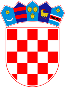 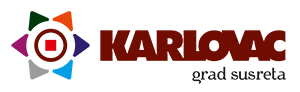 		REPUBLIKA HRVATSKAKARLOVAČKA ŽUPANIJA		REPUBLIKA HRVATSKAKARLOVAČKA ŽUPANIJA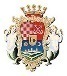 GRAD KARLOVAC